Отдел образования и социальной защиты населения Быстринского муниципального районаПриказ«19» ноября 2021 года	№ 43с. ЭссоО реализации комплекса мероприятий (Дорожная карта) по повышению качества общеобразовательной подготовки в общеобразовательных организациях Быстринского муниципального района в 2021 - 2023 годы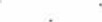 В целях повышения качества образования в общеобразовательных организациях Камчатского края, на основании приказа Министерства образования Камчатского края от 22.10.2020 г. № 911 «О реализации проекта «Развитие региональной системы управления качеством образования в общеобразовательных учреждениях Камчатского края» в 2020-2023 гг., Приказываю:Утвердить Дорожную карту по повышению качества общеобразовательной подготовки в общеобразовательных организациях Быстринского муниципального района в 2021 - 2023 годы (далее-Дорожная карта) согласно приложению, к настоящему приказу.Советнику по образованию обеспечить сопровождение реализации мероприятий Дорожной карты. Рекомендовать руководителям муниципальных общеобразовательных организаций Быстринского муниципального района организовать работу по реализации Дорожной карты.Контроль за исполнением настоящего приказа оставляю за собой.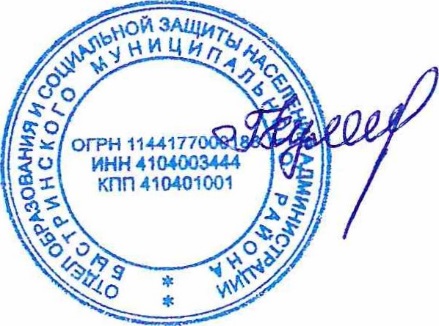 ВрИо начальника 	                                            Г.С. КулешоваПриложение к приказуот «19» ноября 2021 года № ___Комплекс мероприятий (Дорожная карта) по повышению качества общеобразовательной подготовки в общеобразовательных организациях Быстринского муниципального района в 2021 - 2023 годыНаименование основного мероприятияОтветственные исполнителиСроки реализацииОрганизационные, мониторинговые, аналитические мероприятияОрганизационные, мониторинговые, аналитические мероприятияОрганизационные, мониторинговые, аналитические мероприятияОрганизационные, мониторинговые, аналитические мероприятия1.1.Изучение аналитических данных по результатам федеральных и региональных оценочных процедур с целью выявления дефицитов в обучении и принятия управленческих решений по результатам оценочных процедурООИСЗН, МБОУ «БСОШ»,МБОУ АСОШНоябрь 2021 - март 20221.2.Информирование родительской общественности о состоянии системы образования, качества образованияМБОУ «БСОШ»,МБОУ АСОШЕжегодно 2021-2023гг.1.3.Обеспечение условий для объективного проведения всероссийских проверочных работ (далее - ВПР) для обучающихся 5-9 классовМБОУ «БСОШ»,МБОУ АСОШЕжегодно 2021-2023гг.1.4.Участие в диагностических работах по программам основного общего образования для обучающихся 10 - х классовМБОУ «БСОШ»,МБОУ АСОШСентябрь - ноябрь 20211.5.Обеспечение условий для объективного проведения мониторинговых исследованиях качества знаний по математике и русскому языку для обучающихся 8 - 11 классовМБОУ «БСОШ»,МБОУ АСОШДекабрь 20211.6.Изучение аналитических данных по результатам федеральных и региональных оценочных процедурООИСЗННоябрь 2022 - февраль 20231.7.Обеспечение условий для объективного проведения ВПР для обучающихся 4-9 классовМБОУ «БСОШ»,МБОУ АСОШАпрель 20221.8.Обеспечение условий для объективного проведения государственной итоговой аттестации по образовательным программам основного общего и среднего общего образования (ЕГЭ, ОГЭ)МБОУ «БСОШ»,МБОУ АСОШАпрель - июль 20221.9.Изучение аналитических данных по результатам федеральных и региональных оценочных процедурООИСЗНИюль 2022 - сентябрь 20231.10.Обеспечение условий для объективного проведения мониторинговых исследованиях качества знаний по математике и русскому языку для обучающихся 8 - 11 классовМБОУ «БСОШ»,     МБОУ АСОШ	Декабрь 20221.11.Изучение аналитических данных по результатам федеральных и региональных оценочных процедурООИСЗНФевраль 20231.12.Обеспечение условий для объективного проведения ВПР для обучающихся 4-9 классовМБОУ «БСОШ»,МБОУ АСОШАпрель 20231.13.Обеспечение условий для объективного проведения государственной итоговой аттестации по образовательным программам основного общего и среднего общего образования (ЕГЭ, ОГЭ)МБОУ «БСОШ»,МБОУ АСОШАпрель - июль 20231.14.Обеспечение условий для объективного проведения мониторинговых исследованиях качества знаний по математике и русскому языку для обучающихся 8 - 11 классовМБОУ «БСОШ»,МБОУ АСОШДекабрь 20221.15.Изучение аналитических данных по результатам федеральных и региональных оценочных процедурООИСЗНИюль - декабрь 2023Организационно - методические мероприятия, направленные на создание условий для развития кадрового потенциала руководящих и педагогических работниковОрганизационно - методические мероприятия, направленные на создание условий для развития кадрового потенциала руководящих и педагогических работниковОрганизационно - методические мероприятия, направленные на создание условий для развития кадрового потенциала руководящих и педагогических работниковОрганизационно - методические мероприятия, направленные на создание условий для развития кадрового потенциала руководящих и педагогических работников2.1.Выявление и распространение лучших практик и позитивного опыта учителей и общеобразовательных организацийООИСЗНВ течении 2021 - 20232.2.Корректировка программ развития общеобразовательных организаций, направленных на повышение образовательных результатов, с привлечением ресурсов дополнительного образованияРуководители общеобразовательных организацийНоябрь 20212.3.Формирование плана повышения квалификации педагогических и руководящих работников общеобразовательных организацийРуководители общеобразовательных организацийНоябрь 2021, 2022, 20232.4.Участие педагогических и руководящих работников в семинарах, круглых столах КГАУ ДПО «Камчатский ИРО», по вопросам повышения эффективности деятельности общеобразовательной организацииРуководители общеобразовательных организацийВ течении 2021 - 20232.5.Обеспечение повышения квалификации 100% педагогических работников и руководящих кадровРуководители общеобразовательных организацийДекабрь 20232.6.Корректировка содержания образовательных и рабочих программ с учетом результатов оценочных процедурРуководители общеобразовательных организацийМарт 2023